Änderung Richtlinie nebenberuflicher und ehrenamtlicher Organisten Dienst Liebe Kirchenältesten, liebe Mitarbeiter*innen im Verkündigungsdienst,aufgrund der Verwaltungsdienstordnungsänderung für die Einzelvergütung im kirchenmusikalischen Dienst in der Evangelischen Kirche in Mitteldeutschland vom 25. Januar 2022 (ABl.S.54), berichtigt am 14. März 2022 § 1 wurden neue Regelsätze festgelegt. Diese müssen umgesetzt werden.  Um die Kirchengemeinden zu unterstützen, hat der Kreiskirchenrat in seiner Sitzung am 16.05.22 folgendes beschlossen: Änderung der Richtline des Kirchenkreises Schleiz über die Förderung und Unterstützung der Kirchenmusik im Kirchenkreis Schleiz Teil C Unterstützung des nebenberuflichen und ehrenamtlichen Organistendienstes 2. Höhe des Zuschusses:Der KKR beschließt folgende Änderung der oben genannten Richtlinie: Für das nebenberufliche und ehrenamtliche Orgelspiel im Gottesdienst wird pro Gottesdienst entsprechend dem Abschluss eine Einzelvergütung in Höhe der geltenden Regelsätze der EKM vom 14.03.2022 (ABI, S.72) von der jeweiligen Kirchengemeinde ausgezahlt. Davon übernimmt die Kirchengemeinde einen Festbetrag von 10,00 Euro. Die Differenz erstattet der Kirchenkreis mit der Abrechnung „Nachweis für ehrenamtliche und nebenberufliche Orgeldienste“. Die Erstattung kann viertel,- halb,- oder ganzjährig bis spätestens 15.Dezember eines jeden Jahres im Supturbüro des Kirchenkreises eingereicht werden. Dieser Beschluss gilt ab 01. Juni 2022. Generell wichtig ist, dass vor Auszahlung der Abschluss des Organisten geprüft wird, bzw. eine Prüfung nachgemacht wird. Bei langjährigen Organisten mit großer Erfahrung oder z.B. Musik,- oder Klavierlehrer könnte durch den Kreiskantor und einen zweiten Kantor ein Vorspiel mit einer Einschätzung und Höherstufung durchgeführt werden. Wir bitten Sie, alle mit dem Dienst in der Kirchengemeinde und ehrenamtliche Orgelspiels befassten Mitarbeiter und Mitarbeiterinnen darüber zu informieren und die dem kirchenmusikalischen Abschluss entsprechenden finanziellen Beträge den Orgelspielerinnen und Orgelspieler auszuhändigen sowie in der angepassten Nachweisliste über ehren- oder nebenamtliches Orgelspiel in der Kirchengemeinde zu erfassen und bis spätestens 15. Dezember eines jeden Jahres in der Superintendentur  einzureichen, damit der Kirchenkreis die Differenz zu den von der Kirchengemeinde zu tragenden 10 Euro und der dem kirchenmusikalischen Abschluss entsprechenden Auszahlungsbetrag der Kirchengemeinde erstatten kann. Vielen Dank für Ihrer Unterstützung. Bei Fragen wenden Sie sich bitte an die Superintendentur. Mit freundlichen Grüßen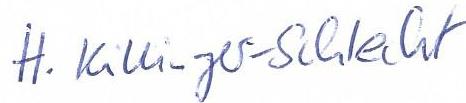 Heidrun Killinger-SchlechtSuperintendentinAnlagen:-Verwaltungsdienstordnung für die Einzelvergütung im kirchenmusikalischen Dienst der EKM-Abrechnung „Nachweis für ehrenamtliche und nebenberufliche Orgeldienste“ zu finden auf der Seite des Kirchenkreises unter Service/Antragsformulare 